Zápis vlep nebo přepiš do sešitu.Za textem najdeš odkazy na videa, podívej se na ně.Zadání je i v MS Teams.Hydrosféra Vodstvo pevnin2. Podpovrchová vodaa) půdní voda – obsažená v půděvyplňuje půdní pórydůležitá pro růst rostlinb) podzemní voda – ve větších hloubkáchvyplňuje pukliny v horninách, tvoří souvislou hladinu pod povrchempramen = přirozený vývěr podzemní vody na povrchstudna = člověkem vytvořené místo, kde se podzemní voda dostane na povrchartézská voda = voda, která se vyskytuje ve velkých hloubkách pod zemským povrchem (i několik kilometrů) a je pod vysokým tlakem; po jejím navrtání sama vystřikuje na povrchnapř. Austrálie, Libyegejzír = horký pramen podzemní vody vyvěrající na zemský povrchnapř. Island, USA – Yellowstone, Karlovy Vary v ČR (pramen Vřídlo 73°C)oblast vsakování dešťové vody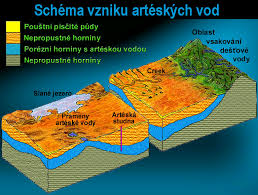 pouštní půdynepropustné horninyporézní horniny a artézskou vodounepropustné horninyPodívej se na videa:https://www.televizeseznam.cz/video/slavnedny/den-kdy-byl-otevren-panamsky-pruplav-15-srpen-151962https://www.youtube.com/watch?v=B9v6JpOrzCU